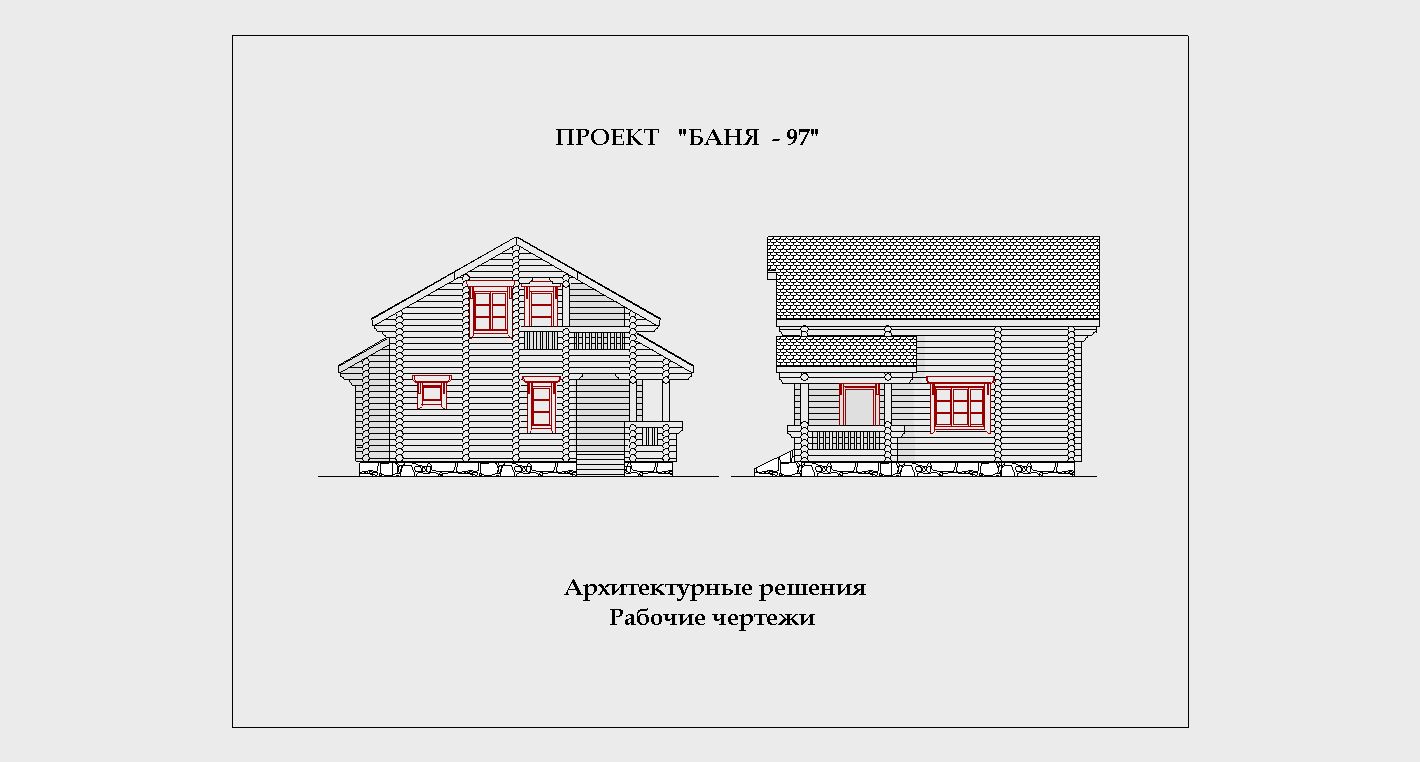 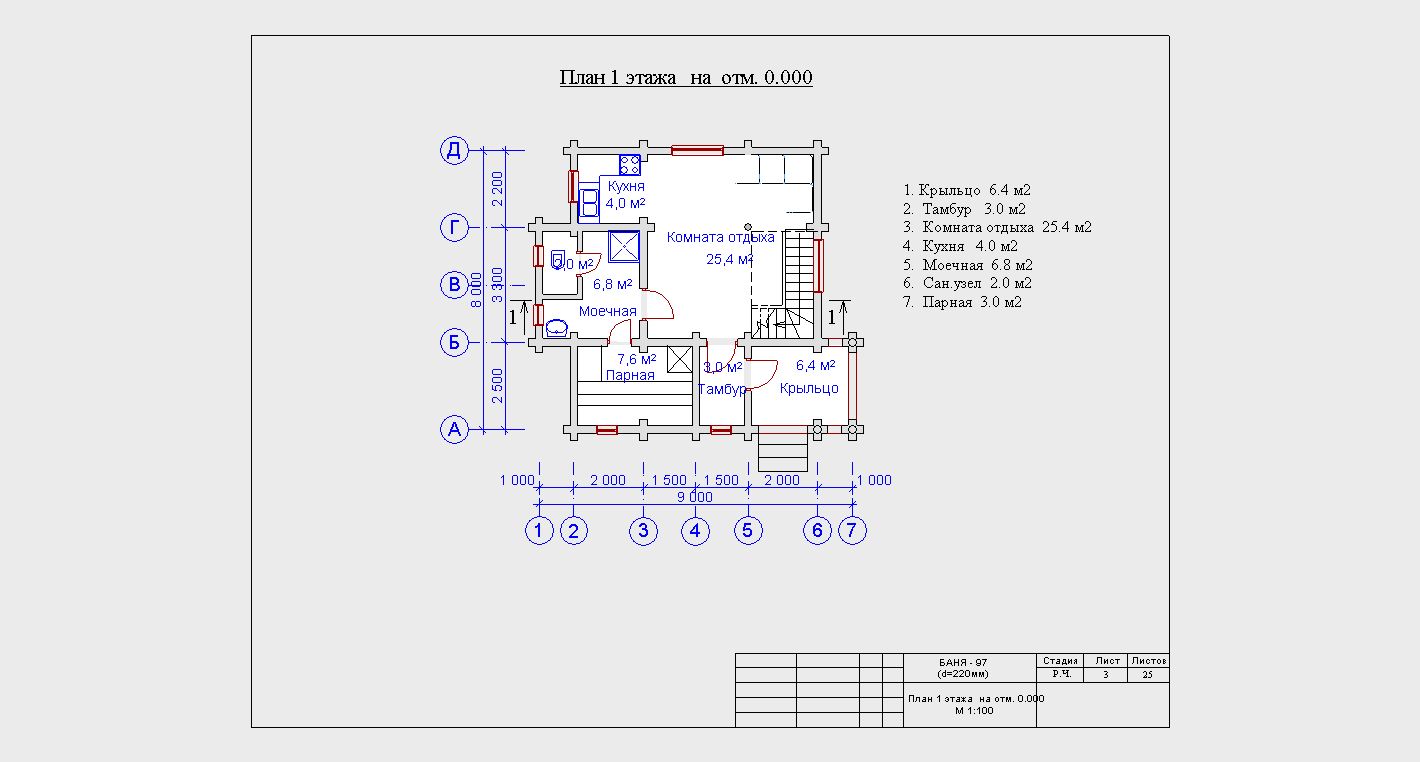 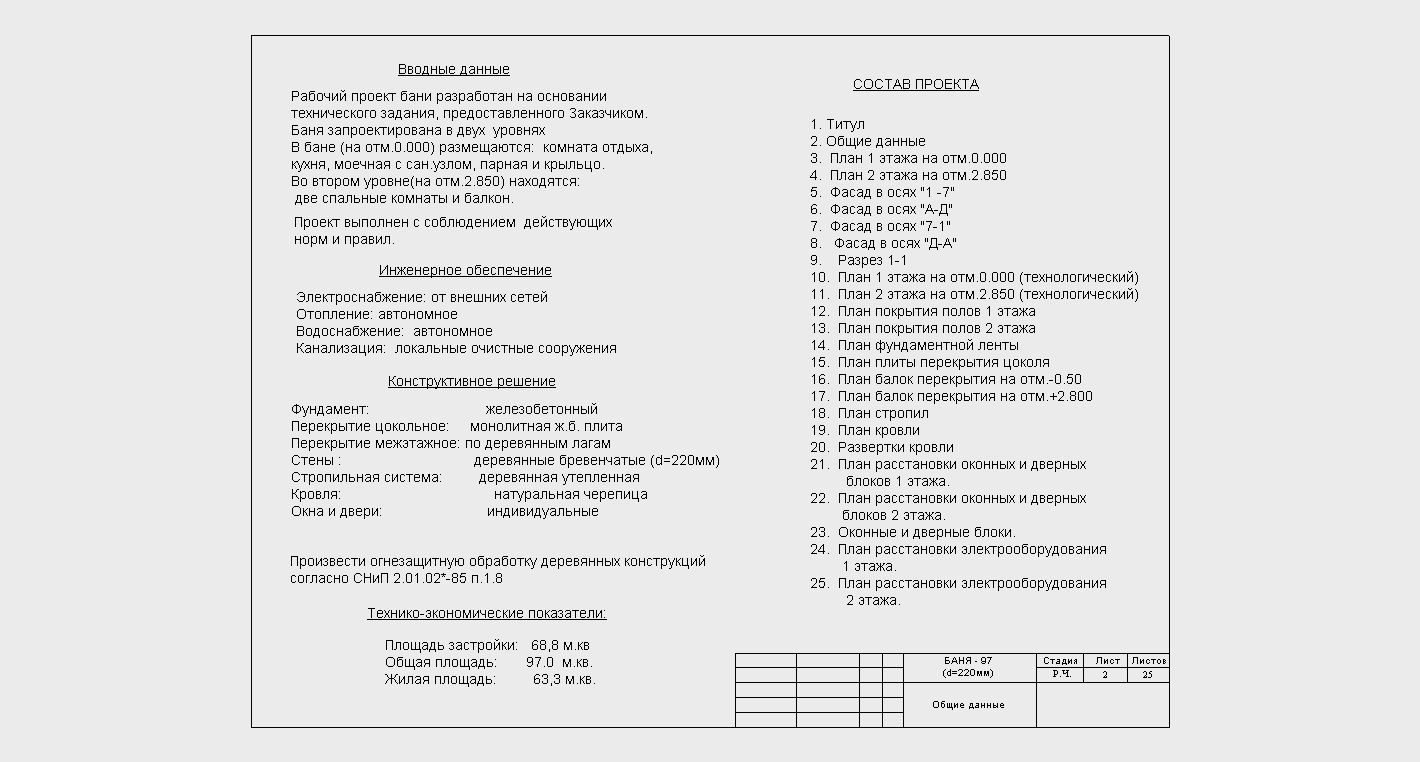 Стоимость проекта от 1358000 т.р.